A versatile engineer, creative and adaptable, now a translator after a life experience in United States, Belgium and The Netherlands. I introduce myself as a responsible professional with experience in translation of different kinds of documents in English, Dutch and Spanish, with special experience in technical documents.LANGUAGESSpanish, native speaker (C2)English, advanced level (C1)Dutch, advanced level (C1)French, beginner (A1)WORK EXPERIENCEFREELANCE TRANSLATOR				October 2014 – CurrentlyDutch, English and Spanish				Madrid, SpainTranslation of documents about different topics, but specially technical documents, in Spanish, English and Dutch into Spanish.Proofreading of Spanish texts.eGEON							March 2014 – September 2014Dutch and English translator				Madrid, SpainTranslation of documents from English and Dutch into Spanish, primarily, using Trados Studio.BPSC (Dow Chemical Group)				April 2012 – June 2013Country Focal Point Administrator			Terneuzen, NetherlandsTechnical and safety data sheet translation of documents and chemical products from English and Dutch to Spanish, using Wordfast. Safety Data Sheets (SDS) quality control in Spanish. Management and improvement of the tool to assign work among co-workersFREELANCE			 			September 2010 – March 2012	Conversation tutor in Spanish				Ghent, Belgium / Boston, USAConversation tutor, in Spanish with Students of the Spanish language. Collaborator with language schools as the UCT (Gent Universiteit) and CVO Leerdorp. WHOLE FOODS MARKET 				April 2010 – August 2010Prepared Foods Team Member 				Cambridge (MA), USAWorking in the American job environment with the opportunity of improvement of the English language.APPALACHIAN MOUNTAIN CLUB			August 2009 – October 2009	Front Desk Volunteer					Boston, USACommercial work, selling books and merchandising in the AMC store in the center of Boston and administrative work in the reception. EULEN, S.A. (Grupo Eulen) 				January 2005 – July 2009	Environmental Technician				Madrid, SpainBeginning with a Citius Grant in the headquarters of the company (National Environmental Management) where I was upgraded to Branch Technician in Guipúzcoa in charge of the Environment contracts, then I went back to the headquarters (National Environmental Management) as Environment technician where I analyzed and reported on environmental projects related to public and private clients and budgets. Managed projects related to the natural environment and gardening with budgets between 15.000€ - 1.300.000€. Also coordinated National contracts and training courses and performed as tutor in the courses.TRAGSATEC (Grupo Tragsa)				October 2003 – December 2004Ortophoto Interpreter					Madrid, SpainOrtophoto analysis with a special GIS called DINAMAPASOCIACIÓN GRUPO SCOUT BUEN CONSEJO		September 1998 – July 2005Counselor - Coordinator					Madrid, SpainCoordinating volunteers, designing and executing games, activities, excursions and summer camps with children and young people between 6 and 17 years.EDUCATION Master in Protected Natural Areas. (Master en Espacios Naturales Protegidos) 		UAM – UCM – UAH, Madrid (Spain), June 2006.Forestry Engineer. (Ingeniería de Montes) 							UPM, Madrid (Spain), June 2004.COMPUTERING KNOWLEDGEMicrosoft Windows, Mac OS, Microsoft Office Translation programs: SDL Trados Studio, WordfastGeographical Information System: Arcinfo, Arcview, Dinamap, Ingrid Design: Autocad, PhotoshopBudget analysis: Menfis, PresstoFinancial Management: Microsoft Dynamics, AS400 (IBM)TRAININGLocalization and audiovisual tools for translators, Traduversia, Jan. 2015Style in Spanish, Universidad Autónoma de Barcelona, Apr. 2014Dutch, levels 1 - 5. Gent Universiteit, Ghent (Belgium), Apr. 2012Technical Soil Bioengineering, Eulen Training Institute, Madrid (Spain), Mar. 2009Management Skills Development, Eulen Training Institute, Madrid (Spain), Apr. 2008Natural Heritage, Biodiversity and Sustainable Development in Rural Areas, Universidad Internacional Menéndez Pelayo. Palma de Mallorca (Spain), Sep. 2007The Excellent Sale and The Negotiation of Conditions, Sinergos. San Sebastián, (Spain), Jun. 2007 International Seminar on River Restoration. Ministerio de Medio Ambiente. Madrid, (Spain), Sep. 2006Management Training Services. Eulen Training Institute. San Lorenzo del Escorial (Spain), Mar. 2005NEREA ORTEGA GARCÍADUTCH, ENGLISH AND SPANISH TRANSLATORnereaortega@gmail.com, Tel: 652 11 86 42https://es.linkedin.com/pub/nerea-ortega-garcía/38/95a/a18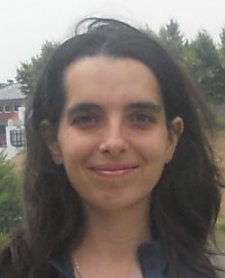 